Announcements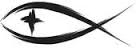 Meetings & EventsSunday, November 29th										Trustees after WorshipSaturday, December 5th										Decorate the Church 10amSunday, December 6th										Annual Voters Meeting after WorshipATTENDANCE SHEETS	Please remember to fill out the attendance sheet you will find in your bulletin and leave it on the pew when you leave today.  The elders will collect them after the service.QUICK TRUSTEE MEETING TODAY	We need a quick Trustee meeting following worship TODAY.  If you would stay for just a few minutes after the service, we can get a couple things decided.ANNUAL VOTERS MEETING	Our regular Annual Voters Meeting for the election of officers and approval of the 2021 annual budget will be held next Sunday, December 6th in the sanctuary following worship.  Please plan to attend.LUTHERAN WITNESS SUBSCRIPTIONS	It’s time again to renew or start your new subscription to the LCMS Lutheran Witness magazine.  The cost is $11.60 for the year which will be 11 issues of the magazine.  You may make the check out to the church and we will submit the renewals and any new subscriptions on your behalf.  Please get these in by next Sunday, December 6th.POINSETTIAS FOR CHRISTMAS	There is a separate sheet in the bulletin for you to order flowers to help decorate the sanctuary for the Advent/Christmas season.  You may order them in memory/honor of someone and we will list this information in the bulletin.  Look for the blue order form in the bulletin.  Please get these in this week.DECORATE THE CHURCH FOR CHRISTMAS	We will be gathering to decorate the church this Saturday, December 5th at 10am.  If you can help, it would be much appreciated.COVID-19 REMINDER	As many of you by now have heard, the State of Michigan has again asked various businesses and schools to cease regular operations to stem the rise in virus cases.  We are doing all we can to keep our members safe and will continue to require you to wear a mask when attending worship and to sit socially distanced in the sanctuary.  If you have concerns about coming to worship, we remind you that the services are livestreamed each week on our website at 10:30am.  We upload the service following worship and you can watch these services whenever it’s convenient for you.  We are going to continue with public worship and hope that you will continue to reach out to Pastor Sherry if you would like him to visit you or to receive private communion.  The Lord is in charge and will see us through this difficult time.CHRISTMAS FAMILIES	The Board of Evangelism is again providing us with three families to assist this Christmas.  One family is from Onekama Public School with 8 children.  Their gifts need to be here at the church by this Tuesday, December 1st.  The other two families are from Bear Lake Public School.  Their gifts need to be here at the church by Sunday, December 13th.  There are some 80 individual tags on the board in the narthex for these three families and you may take as many tags as you desire.  If you would rather the Board of Evangelism shop for you, you may give financial gifts to Carolyn Burrus to shop on your behalf.  Thank you for supporting these Christmas families!LIGHTHOUSE PREGNANCY CARE CENTER DIRECTOR	The Lighthouse Pregnancy Care Center is seeking an actively practicing Christian woman to be the Center’s new director.  The most important trait you need is a passion for pregnant women and their children.  If you’re interested, please visit their website, www.lighthousepcc.org.CONTACTING THELMA ZALUD	Thelma Zalud is recovering at an assisted living home in Mt. Pleasant.  If you would like to drop her a card or note, please send them to the following address:Thelma ZaludCrestwood Village Assisted Living2378 S. Lincoln Rd.Mt. Pleasant, MI  48858HOLIDAY & ADVENT WORSHIP SCHEDULESun., Nov. 29th			Sunday Worship											10:30amWed., Dec. 2nd			Advent Service in Sanctuary						7pm								“A Child Is Born – Cain is Here”Sun., Dec. 6th			Sunday Worship											10:30amWed., Dec. 9th			Advent Service in Sanctuary						7pm								“A Child is Born – Isaac is Here”Sun., Dec. 13th			Sunday Worship w/Communion					10:30amWed., Dec. 16th		Advent Service in Sanctuary						7pm								“A Child is Born – Solomon is Here”Sun., Dec. 20th			Sunday Worship											10:30amThur., Dec. 24th		Christmas Eve Service									7pm								“A Child is Born – Jesus is Here”Sun., Dec. 27th			Sunday Worship w/Communion					10:30amAnnual Voters’ Meeting2021 Church Budget and Election of OfficersSunday, December 6th following worshipPlease join us for this important meeting!The Mission of Trinity Onekama Is To SERVE          For even the Son of Man did not come to be servedbut to serve and to give his life as a ransom for many.          
                                                                       Mark 10:45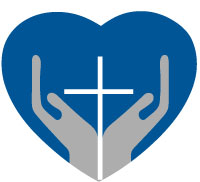 		S haring Jesus’s truth		E quipping for life		R eaching Out		V aluing each other		E vangelizing all agesMission StatementThe mission of Trinity Onekama is to SERVEFor even the Son of Man did not come to be served, but to serve, and to give his life as a ransom for many.           Mark 10:45S haring Jesus’  ruthE quipping for lifeR eaching OutV aluing each otherE vangelizing all ageCHURCH INFORMATIONChurch Office:  (231) 889-4429   Website:  www.trinityonekama.orgE-mail:  trinityonekama@sbcglobal.netAddress:  P.O. Box 119, 5471 Fairview Street, Onekama, MI 49675Adult Bible Study: Sunday @ 9:15 am (year round)Worship:  Sunday @ 10:30 am  The Lord’s Supper:  Celebrated 2nd & 4th SundaysPastoral Hours: Wednesday and Friday  8:30am – NoonPastor Phone: 231-655-2680   Pastor Email: trinityonekama@gmail.comCopyright licensing covered under CCLI #2802932